关于举办第十五届浙江省大学生生命科学竞赛（2023）的通知浙江省各高等学校：为培养大学生的社会责任感、创新意识、团队精神和实践能力，扩大科学视野，提高综合能力，促进生命科学学科教学改革，提高人才培养质量，在浙江省大学生科技竞赛委员会的指导下，经研究决定组织举办第十五届浙江省大学生生命科学竞赛。现将有关事项通知如下： 一、组织机构浙江省大学生生命科学竞赛委员会：负责制定竞赛章程、方案，指导专家委员会设计评审标准，组织评审工作和认定评审结果；对有争议事项进行仲裁；对竞赛组织工作进行监督和指导。主  任：  黄建波 (浙江中医药大学)副主任：  窦晓兵（浙江中医药大学）  李 旭(西湖大学)   周耐明（浙江大学）委  员： （按姓氏拼音排序）陈华林（温州大学）      代 琦（浙江理工大学） 丁志山（浙江中医药大学）黄丽红（中国计量大学）林海萍（浙江农林大学）  罗  文（绍兴文理学院）史西志（宁波大学）      孙梅好（浙江师范大学） 薛大伟（杭州师范大学）  杨万勤（台州学院）郑晓群（温州医科大学）竞赛秘书处：秘书处设在浙江中医药大学，由该校教务处和生命科学学院具体承担竞赛的组织工作、日常事务、专家组会议。秘书长：李洪涛（浙江中医药大学）秘  书：袁小凤、丁玮玮、黄燕芬（浙江中医药大学）第十五届竞赛执行委员会（2023）本届竞赛执行委员会仅对本届竞赛的比赛过程负责。 主  任： 闵  航（浙江大学）副主任： 黄俊（浙江科技学院） 袁小凤（浙江中医药大学） 委  员： 由各参赛学校推荐产生。第十五届竞赛监督委员会（2023）主 任：李 旭（西湖大学）委 员：窦晓兵（浙江中医药大学） 马伯军（浙江师范大学）       周耐明（浙江大学）第十五届竞赛决赛承办单位（2023）浙江科技学院浙江中医药大学二、参赛条件  参赛对象：浙江省高等学校普通全日制本、专科在校大学生，每个学生在校期间仅能参加两届大学生生命科学竞赛，在团队中仅有一次位列前三的机会（包括队长），参赛资格由所在学校确认。参赛队伍： 每支参赛队伍由 1～3 名指导老师和不超过 5 人的参赛学生组成，第一指导老师必须是参赛队所在学校的正式在编教师，每位老师指导的参赛队伍数最多不能超过两支，且作为第一指导老师的只能有一支队伍。领队：各校领队 1 人，负责竞赛活动各项事宜。三、竞赛要求和规则要求学生围绕生命科学相关领域的任何科学问题，开展自主性设计实验或野外调查工作，让学生了解生命科学的发展，寻找解决生命科学问题的有效方法以及防控措施。旨在培养大学生的社会责任感、创新意识、团队精神和实践能力，掌握与生命科学领域有关的调查、监测、检验、检疫、诊断、分析、预防和控制的基本实验技术与方法。各参赛队利用课余时间进行实验设计，开展实验研究或野外调查，记录实验或调查过程，获得实验或调查结果，形成作品，撰写论文。浙江省大学生生命科学竞赛规则与网络评分标准详见附件1。四、 竞赛时间安排 2022年9月13日，下发竞赛通知，开始网络报名。2022年11月30日，网络报名截止。2022年12月31日，研究综述和实验设计上传截止。2023年3月31日，报名费收费、缴费凭证上传截止。2023年6月30日，实验记录、论文、心得上传截止。2023年7月，网络评审和省赛。2023年8月省赛入围项目参加全国决赛。截止时间均为当天24点。五、缴费说明浙江省的省赛和国赛为同一个竞赛平台，在省赛的基础上选拔参加国赛。浙江省大学生生命科字竞赛的报名费按照如下方式交给南京师范大学。即各校参赛队请在研究综述和实验设计上传后，在2023 年 3 月 31 日前按如下账号缴纳报名费 400 元/队。 报名费一经缴纳，不予退还。账户名：南京师范大学账    号：浦发银行南京分行开户行：077404291026758为便于管理，原则上以学校/学院为单位进行缴费，汇款时请务必备注“××学校/××学院生命科学竞赛报名费”，团队单独缴费请务必备注“团队编号+生命科学竞赛报名费”。以学校或学院为单位进行缴费的团队可以请学校管理员登录系统，统一勾选缴费状态并上传凭证。单独缴费的团队请于缴费截止日期前上传缴费凭证。缴费凭证可以是手机银行、网上银行等转账截图，银行柜台转账回单照片。缴费完成如需开具发票，请发送邮件至邮箱：shasha@njnu.edu.cn。联系人： 沙莎，手机号：13776637569；胡志刚，手机号：13814007806。本次竞赛报名费统一使用增值税普通电子发票，缴费后请务必发送邮件，以便开具和收取电子发票。 邮件内容：（1）缴费凭证；（2）相关开票信息：单位名称+纳税人识别号（统一社会信用代码）；（3）团队编号；（4）其他开票要求。请各参赛队详细阅读本说明并照此执行，竞赛委员会没有授权其他单位收费，谨防诈骗。六、奖项设置 根据网评成绩确定参加现场答辩的参赛队伍。省赛决赛将另行通知。根据参赛报名队伍数，获奖比例为一等奖5%，二等奖10%，三等奖20%。最后根据省赛成绩排名按比例送选队伍参加国赛决赛。浙江省的队伍除浙江大学以外，均须参加省赛，不能直接参加国赛。省赛报名费按照国赛标准和要求收取，省赛不再重复收费。七、 联系方式 1．浙江省赛秘书长单位：浙江中医药大学联系人：袁小凤，0571-86633051，1468829634@qq.com黄燕芬，0571-86633051，511302338@qq.com     丁玮玮，0571-86613733， 532237044@ qq.com 2． 决赛承办单位：杭州师范大学 联系人：陈建民 13173662012  钱永生 15858276270  高建芳 13758271583浙江省赛大学生生命科学竞赛网络平台网址：与国赛同一个平台https://culsc.cn/。 网站使用过程中遇到问题请于工作日 8:30-17:00 联系竞赛委员会秘书处，其他时间请邮件联系。联系人：马晖，座机：0571-88206048，电话：18725902821，邮箱：1023782009@qq.com。附件1：浙江省大学生生命科学竞赛规则与网络评分标准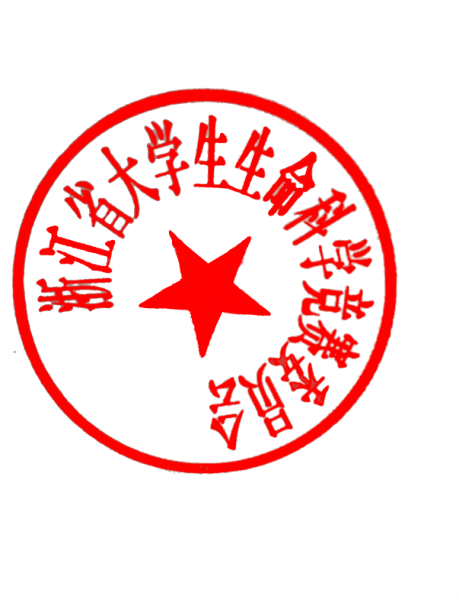 浙江省大学生科技竞赛委员会2022年10月9日附件1浙江省大学生生命科学竞赛规则与网络评分标准一、竞赛规则学科分类：竞赛报名时根据团队的参赛内容，按要求选择研究方向，以方便分配评审专家。项目信息：规范项目信息，报名时团队编号按报名顺序统一编号；项目名称、团队成员和指导老师网络评审开始前可增减、调整，网络评审开始后不能再修改。参赛限项：每届竞赛每位指导老师的名字最多只能出现两次，作为第一指导老师只能指导一支队伍。每支参赛团队学生人数不能超过五名。每位学生在校期间最多只能参加二次竞赛，作为主力队员（前三位）只能出现一次。决赛队伍：根据网络评审成绩各省（市、自治区）进行省级竞赛，没有省赛的可根据网评成绩组织专家举行省级选拔（网评成绩占50%），推荐参加 2023 年决赛项目，角逐全国大学生生命科学竞赛特等和一、二等奖。材料递交：立项报告（研究综述和实验设计）→实验记录→论文和心得。实验记录每天只能上传一份，摘要不超过 50 字符，文本框中内容必填，且不超过500 字符，实验结果和分析可以图片或数据文字的形式通过附件上传。研究综述和实验设计在该材料上传截止日期前可删除修改，实验记录上传当日 24 时前可删除修改，论文和心得在该材料上传截止日期前可以删除修改。每支参赛队伍最多只能上传 30 次实验记录。相关模板在竞赛官网“下载中心”可获取。信息规避：所有材料上传前都有信息泄露提醒框。网络评审时若发现材料中存在信息泄露，该项目总分将做零分处理。网评专家：系统根据项目研究方向会匹配 5 位网络评审专家，对每个项目进行评审，评分差异太大时，将安排第 6 位专家进行评审。答辩材料：每个项目的电子版则由竞赛委员会秘书处负责提供，纸质版则由决赛承办单位打印，以备材料组核查。强调原创：要求参加决赛团队所在学校负责论文查重，所有决赛队伍参加决赛时需上交一份详版的查重报告。数据保管：竞赛结束后，竞赛网络平台把所有数据第一时间交给竞赛委员会秘书处保管。证书制作：网络评审开始后，项目名称、指导老师和队员信息不能更改，获奖证书将按网评开始后的项目信息颁发。设立监督委员会：设监督委员会，并设立奖项公示、投诉和撤销制度。经查实竞赛项目作假的，将取消原获奖项并通报所在学校和省赛委员会。反馈渠道：如果在竞赛过程中遇到实际问题，可通过 e-mail 或电话联系竞赛委员会秘书处。四、网络评审标准和要求1．网评内容及标准网络评审的总分为 100 分，包括立项报告 20 分、实验记录 50 分、论文 25 分、心得 5 分。网评专家在评分过程中参照以下要求执行。（1） 立项报告（20 分）研究综述 1 份（10 分）：围绕参赛队课题内容，阐述相应领域的最新研究进展，要求内容切题、信息正确、写作规范（不需要英文摘要，参考文献中的中文文献不需要翻译），字数 3000～6000 字（参考文献不计算在内），参考文献限一页。实验设计 1 份（10 分）：应包括本研究的目的意义、研究内容、实验方案、技术路线、研究进度及预期成果。要求实验设计具有科学性、规范性和先进性。（2） 实验记录（50 分）实验操作和过程要求尊重事实，认真严肃地在竞赛平台上记录实验数据和细节。要求上传实验过程原始记录和实验结果，摘要控制在 50 字符内，内容控制在500 字符内，实验结果和分析可以图片或数据文字的形式通过附件上传。实验过程中出现失误或失败的，只要分析清楚，不影响得分。评审专家重在对整个实验过程的评价，如实验工作量、实验技术、过程记录、实验结果、实验的真实性和学生的收获等。（3）论文和心得（25+5 分）在上述实验的基础上形成论文，论文正文不超过 4 页（包括中英文标题、中文摘要、正文和图表，不需要英文摘要），参考文献不超过 1 页。每个页面的要求如下：A4，页面不分栏，页边距左右 2 厘米、上下 2 厘米，正文 5 号宋体，单倍行距，摘要小 5 号，图表标题 6 号。在完成所有实验记录和论文上传后，需要上传一份“参加本次竞赛的心得体会”，不超过 500 字符。2．扣分标准信息泄露总分零分处理：在所有上传资料中均不能出现参赛队伍信息，包括学校名称、团队编号、学生及指导老师等相关信息，一旦发现，网评总分作零分处理。论文版面超出规定要扣分：正文不能超过 4 页，包括中英文标题、中文摘要、正文和图表，参考文献不超过 1 页。网络评审时多 1 页总分扣 3 分，多 2 页总分扣 6 分，以此类推。论文内容与实验记录不符：根据不符程度，总分扣 10-20 分。3．评分规则评审专家：从与参赛队实验研究方向匹配度较高的专家中优先选择，每支队伍由 5 位专家评审，去掉一个最高分和一个最低分，网评最终成绩为 3 位专家的平均分。统计 3 位专家评审误差比例，设置打分极差，如果 3 位专家的分值相差超过 10 分，将请第 6 位专家评审，重新计算平均分。网评专家评审质量的评估：在网评过程中，网络平台及时评估网评专家的工作。网评中出现打“0”分时，要求评审专家填写原因。出现评分异常的专家，网络平台要及时通知竞赛委员会秘书处处理。每年统计分析每位专家的评审质量，并在竞赛委员会内公布和讨论评审质量，对于不认真负责的评审专家，将不再聘任。4．问题反映途径如果专家在网评中遇到实际问题，请以书面形式整理好通过 e-mail 及时上报给竞赛委员会秘书处，秘书处会针对所提问题集中讨论，并将结果及时反馈给网评专家。